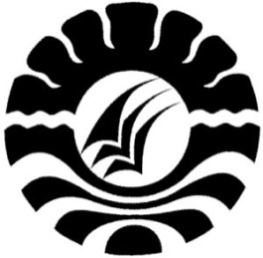 MENINGKATKAN KEMAMPUAN KOGNITIF ANAK MELALUIKEGIATAN MENDONGENG DI TAMAN KANAK-KANAK NEGERI PEMBINA KABUPATEN SOPPENGS K R I P S IDiajukan kepada Fakultas Ilmu Pendidikan Universitas Negeri Makassaruntuk Memenuhi Sebagian Persyaratan MemperolehGelarSarjana Pendidikan Guru Anak Usia Dini (S. PGPAUD)RAHMAWATI074924142PROGRAM  STUDI PENDIDIKAN GURU PENDIDIKAN ANAK  USIA DINIFAKULTAS ILMU PENDIDIKANUNIVERSITAS NEGERI MAKASSAR2012PERSETUJUAN PEMBIMBINGSkripsi dengan judul meningkatkan kemampuan kognitif anak melalui kegiatan mendongeng di taman kanak-kanak Negeri Pembina Kabupaten SoppengNama		: RahmawatiNIM		: 074 924 142Prodi		: Pendidikan Guru Pendidikan Anak Usia DiniFakultas		: Ilmu PendidikanSetelah diperiksa, diteliti, dan dipertahankan didepan panitia ujian pada hari minggu tanggal 18 Maret 2012 telah dinyatakan lulus.      					Makassar,   Maret 2012Menyetujui :Pembimbing I	Pembimbing IIDra.Hj. Bulkis Said, M.Si		Syamsuardi, S. Pd, M.PdNIP. 19500911 197903 2 001	     NIP. 19830210 200812 1 002Mengetahui :Ketua Program Studi PG-PAUD FIP UNMDra. Sri Sofiani, M.Pd				NIP. 19530202 198010 2 001PERNYATAAN KEASLIAN SKRIPSISaya yang bertanda tangan di bawah ini :Nama	:  RahmawatiNim	:  074924142Program Studi 	:  Pendidikan Guru Pendidikan Anak Usia Dini (PGPAUD)Judul Skripsi	: Meningkatkan Kemampuan Kognitif Anak Melalui Kegiatan Mendongeng Di Taman Kanak-Kanak Negeri Pembina Kabupaten SoppengMenyatakan dengan sebenarnya bahwa skripsi yang saya tulis ini benar merupakan hasil karya saya sendiri dan bukan merupakan mengambilan tulisan atau pikiran   orang lain. Yang saya akui sebagai hasil atau pikiran sendiri. Apabila dikemudian hari terbukti atau dapat dibuktikan bahwa skripsi ini hasil jiplakan, maka saya bersedia menerima sanksi atas perbuatan tersebut sesuai ketentuan yang berlaku.Makassar,    Maret 2012Yang Membuat PernyataanRahmawatiPRAKATATiada kata yang terindah diucapkan selain ucapan syukur Alhamdulillah kita panjatkan kehadirat Allah SWT atas rahmat dan karunia-Nya berupa kesehatan dan kesempatan yang diberikan sehingga skripsi dengan judul “ Meningkatkan Kemampuan Kognitif  Anak Melalui Kegiatan Mendongeng di Taman kanak-kanak Negeri Pembina Kabupaten Soppeng” dapat diselesaikan oleh penulis.Skripsi ini sebagai persyaratan untuk menyelesaikan sebagian tugas untuk menyelesaikan program studi Pendidikan Guru Pendidikan Anak Usia Dini. Pada Fakultas Ilmu Pendidikan Universitas Negeri Makassar.Penulis menyadari sepenuhnya, bahwa selama menjadi mahasiswi jurusan Pendidikan Anak Usia Dini,hingga penulisan skripsi ini, tidak terlepas dari berbagai hambatan, berkat dorongan moral dan partisipasi dari semua pihak sehingga semuanya bisa terlaksana. Penulis menyampaikan penghargaan dan ucapan terima kasih kepada Dra.Hj.Bulkis.Said, M.Si dan bapak Syamsuardi S.Pd.M.Pd yang telah meluangkan waktunya demi membimbing penulis dari  penulisan proposal sampai selesainya skripsi ini.Selanjutnya ucapan terima kasih penulis tujukan kepada:Prof. Dr. Arismunandar, M.Pd, selaku Rektor Universitas Negeri Makassar yang setia memimpin Universitas Negeri Makassar menuju perkembangan yang lebih maju.Prof.  Dr. Ismail Tolla, M.Pd Dekan fakultas ilmu pendidika Universitas Negeri   Makassar, yang telah memberi izin kepada penulis untuk menyelesaikan studi pada Fakultas Ilmu Pendidikan Universitas Negeri Makassar.Dra. Sri Sofiani, M.Pd, selaku ketua prodi PGPAUD dan  Dra.Kartini Marzuki, M.Si, selaku ketua prodi PGPAUD Fakultas Ilmu Pendidikan Universitas Negeri Makassar yang senantiasa memberikan arahan dan petunjuk  kepada penulis dalam penyelesaian studi.Bapak dan Ibu Dosen serta pegawai/tata usaha PGPAUD UNM atas segala perhatian dan pelayanannya baik aspek akademik, administrasi, maupun aspek kemahasiswaan sehingga proses perkuliahan berjalan sangat lancar.Dra. Hj. Endang Supiati, MM, selaku Kepala Dinas Pendidikan Kaupaten Soppeng dan Dahlia Purnamasari, S.Pd selaku pengelola TK yang telah memfasilitasi perkuliahan mahasiswa.Ibunda Dahira Wahid  tercinta yang telah mencurahkan kasih sayang , sumbangsi moral dan material, serta doa dan motivasi sehingga penulis dapat menyelesaikan studi.Suami tercinta Wahyuddin dan ananda Sofian Ramadhan, Abdi Harun, dan Muhammad Qhadir Wahyu atas segala pengertiannya, dan senantiasa memotivasi serta memberi kesempatan kepada penulis untuk menyelesaikan skripsi ini.Kepala sekolah dan ibu guru, teman sejawat yang telah berkenan menerima penulis dan membantu penulis untuk melakukan penelitian.Seluruh rekan mahasiswa PGPAUD Fakultas Universitas Negeri Makassar, yang telah sama-sama berjuang mulai dari bangku perluliahan, urusan tugas sampai dengan penyusunan skripsi.	Akhirnya penulis menyampaikan kepada semua pihak yang tidak sempat disebutkan namanya satu persatu atas bantuan dan bimbingannya, semoga Allah SWT senantiasa memberikan ganjaran pahala yang setimpal, Harapan penulis, semoga penulisan skripsi ini dapat bermanfaat bagi seluruh pembaca, khususnya bagi pemerhati pendidikan. Makassar,      Maret 2012PenulisABSTRAKRAHMAWATI    2011. “Meningkatkan Kemampuan Kognitif Anak Melalui Kegiatan Mendongeng Di Taman Kanak-Kanak Negeri Pembina Kabupaten Soppeng”. Skripsi dibimbing oleh Dra. Hj. Bulkis. Said, M.Si dan Syamsuardi S.Pd, M.Pd. Program studi  pendidikan guru pendidikan anak usia dini (PGPAUD) Fakultas Ilmu Pendidikan Universitas Negeri MakassarFokus masalah dalam penelitian ini adalah apakah kemampuan kognitif anak dapat meningkat melalui kegiatan mendongeng di Taman Kanak-Kanak Negeri Pembina Kabupaten Soppeng adalah dengan memilih tema dongeng, menyesuaikan isi dongeng dengan usia anak, menyajikan dongeng dengan punuh peresapan dan penjiwaan, melibatkan anak dengan dongeng, menyimpulkan isi dongeng dan menarik makna yang dapat dipetik dari dongeng. Tujuan yang ingin dicapai adalah untuk meningkatkan kemampuan kognitif anak melalui kegiatan mendongeng di Taman Kanak-Kanak Negeri Pembina Kabupaten Soppeng. Penelitian ini menggunakan pendekatan tindakan kelas, bertujuan menggambarkan keadaan atau status fenomena. Jenis penelitian ini adalah penelitian tindakan kelas, untuk memperoleh informasi tentang kemampuan kognitif anak melalui kegiatan mendongeng diperlukan tindakan oleh guru yang dapat diamati. Subjek penelitian ini sebanyak 10 anak, terdiri atas 3 anak laki-laki dan 7 anak perempuan. Pengumpulan data dilakukan dengan tehnik observasi dan dokumentasi. Hasil penelitian menunjukkan bahwa kegiatan mendongeng dapat meningkatkan kemampuan kognitif anak dengan adanya biki dongeng yang diberikan kepada anak. Dengan adanya langkah-langkah yang dilakukan guru maka anak dapat melakukan kegiatan mendongeng dengan menceritakan perbedaan waktu siang dan waktu malam pada dongeng dan mengenalkan perbedaan cepat- lambat, panjang-pendek, berat-tinggi pada saat anak dapat menceritakan dongeng yang telah diceritakan oleh guru. Melalui kegiatan mendongeng kemampuan kognitif anak mengalami peningkatan.MOTTO Ibarat embun suci menetes menghias pagiInsan mungil yang lahir tak mengerti sesuatu.Keikhlasan, ketulusan, dan pengabdian merubah segalanyaYang tak mampu berbahasa, tak mampu bicara, dan tak mampu merangkak semua jadi bisa (Abdullah Bin Abid)Kuperuntukkan karya ini pada bunda, suami dan anak-anakku, Dengan setetes harapan semoga Karya ini menjadi bukti bahwa setapak Hidupku telah kuisi dengan hal-hal positif dan menjadi pendorong anak-anakku tercintaDAFTAR ISIHalaman DAFTAR GAMBARDAFTAR LAMPIRANNama Lampiran                                                                                               HalamanLampiran Kisi – Kisi Instrumen                                                          	55Lampiran Rencana Kegiatan Harian Siklus I                                           	56Lampiran Rencana Kegiatan Harian Siklus II.                                       	58                                                             Lampiran Lembar Observasi Guru                                                                 	60                                            Lampiran Hasil observasi Aktivitas anak didik                                           	64Lampiran Hasil Penilaian Aktivitas Anak                                                      	70Lampiran Rekapitulasi Siklus I dan Siklus II                                                	72Lampiran Foto Kegiatan Penelitian                                                               	73Permohonan Izin Melakukan Penelitian                                                         	75Surat Keterangan Penelitian                                                                          	77Riwayat Hidup                                                                                         	78HALAMAN JUDULHALAMAN JUDULIPERSETUJUANPEMBIMBINGPERSETUJUANPEMBIMBINGIiPENGESAHAN UJIAN SKRIPSI PENGESAHAN UJIAN SKRIPSI IiiPERNYATAAN KEASLIAN SKRIPSI PRAKATAPERNYATAAN KEASLIAN SKRIPSI PRAKATAIvvABSTRAK ABSTRAK ViMOTTO MOTTO viiDAFTAR ISIDAFTAR ISIviiiDAFTAR GAMBARDAFTAR GAMBARIxDAFTAR LAMPIRANDAFTAR LAMPIRANXBAB IPENDAHULUAN1Latar Belakang Masalah1Rumusan Masalah 2Tujuan Penelitian3Manfaat Penelitian 3BAB IIKAJIAN PUSTAKA DAN KERANGKA PIKIR 4Kajian Pustaka 4Pengertian Mendongeng4Jenis-Jenis Dongeng5Manfaat Mendongneng6Langkah-langkah yang dilakukan guru dalam Mendongeng8Pengertian Kognitif8Tingkat Perkembangan Kognitif12Aspek Kemampuan kognitif20Indikator Perkembangan Kognitif22Metode Yang Digunakan Dalam Perkembngan Kognitif22Kerangka Pikr.26BABIIIMETODE PENELITIAN 28Pendekatan dan Jenis Penelitian 28Fokus Penelitian 28Deskripsi Lokasi Penelitian 29Subjek Penelitian29Teknik Pengumpulan Data Prosedur Penelitian.2930Teknik Analisis Data 34BAB IVHASIL PENELITIAN DAN PEMBAHASAN.Hasil Penelitian.3636BAB VB.   Pembahasan Kesimpulan Dan Saran.A.   Kesimpulan.B.    Saran.49525253DAFTAR PUSTAKADAFTAR PUSTAKA54DAFTAR LAMPIRANDAFTAR RIWAYAT HIDUP.DAFTAR LAMPIRANDAFTAR RIWAYAT HIDUP.5578No.Judul GambarHalamanGambar 1Skema Kerangka Pikir.27Gambar 2Skema Prosedur Penelitian.30Gambar 3Analisis Data.35